投資計画テンプレート	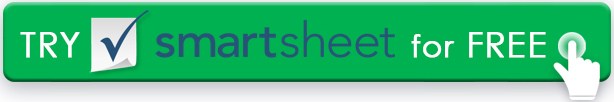 現在の状況今日現在、安全に投資できる月の金額は何ですか?今日現在、安全に投資できる月の金額は何ですか?現在の収入投資、すなわち
賃貸物件などをすべて一覧表示します。現在の状況今日現在、安全に投資できる月の金額は何ですか?今日現在、安全に投資できる月の金額は何ですか?現在の収入投資、すなわち
賃貸物件などをすべて一覧表示します。現在の状況$$現在の収入投資、すなわち
賃貸物件などをすべて一覧表示します。現在の状況$$現在の収入投資、すなわち
賃貸物件などをすべて一覧表示します。現在の状況現在、雇用主の退職金制度に投資していますか?現在、雇用主の退職金制度に投資していますか?現在の収入投資、すなわち
賃貸物件などをすべて一覧表示します。現在の状況___ はい ___ いいえ ___ N/A___ はい ___ いいえ ___ N/A現在の収入投資、すなわち
賃貸物件などをすべて一覧表示します。現在の状況貢献額貢献度現在の収入投資、すなわち
賃貸物件などをすべて一覧表示します。現在の状況現在の成長投資をすべて一覧表示する現在の状況雇用主が提供する一致する貢献?雇用主が提供する一致する貢献?現在の成長投資をすべて一覧表示する現在の状況___ はい ___ いいえ ___ N/A___ はい ___ いいえ ___ N/A現在の成長投資をすべて一覧表示する現在の状況最大マッチング雇用者資金を定義します ( $ または % )最大マッチング雇用者資金を定義します ( $ または % )現在の成長投資をすべて一覧表示する現在の状況現在の成長投資をすべて一覧表示する現在の状況現在、最大マッチング雇用者資金を貢献していますか?現在、最大マッチング雇用者資金を貢献していますか?現在の成長投資をすべて一覧表示する現在の状況___ はい ___ いいえ ___ N/A___ はい ___ いいえ ___ N/A現在の成長投資をすべて一覧表示する査定私のお金のより良い使用はありますか?査定現在の戦略は退職目標をサポートしていますか?査定投資の貢献によって現在行われている犠牲は何ですか?査定私は現在の投資に満足していますか?査定実装すべき変更はありますか?  査定私は調整を行う場所にいますか? すべてのロードブロッキングを定義します。査定これらの決定を行うために必要な詳細情報は何ですか。査定私の研究リソースは何ですか?優先順位ランキング以下の投資目標を1(最も重要)から10(最も重要度の低い)までのスケールでランク付け以下の投資目標を1(最も重要)から10(最も重要度の低い)までのスケールでランク付け優先順位ランキング債権者の請求から資産を保護する優先順位ランキング所得税減税優先順位ランキング主損失を最小限に抑える優先順位ランキング大規模な短期利益の可能性を最大化優先順位ランキング安定した安定した、遅い場合、長期的な成長、将来のニーズ、すなわち、大学、退職など優先順位ランキング現在の収入の最大化 優先順位ランキング短期から中期的な大規模な購入のための貯蓄を構築します。優先順位ランキング相続人の不動産価値を最大化する優先順位ランキング死亡時に負う不動産税を最小限に抑える優先順位ランキング資金を迅速に要求すべき流動性の最大化免責事項Web サイト上で Smartsheet から提供される記事、テンプレート、または情報は参照用です。情報を最新かつ正確に保つよう努めていますが、当サイトまたはウェブサイトに含まれる情報、記事、テンプレート、関連するグラフィックスに関する完全性、正確性、信頼性、適合性、または可用性について、明示または黙示的ないかなる表明も保証も行いません。したがって、そのような情報に対する信頼は、お客様の責任で厳重に行われます。